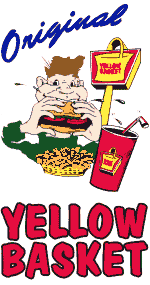 Benefiting Relay For Life of  Lake Elsinore/Wildomar Monday, March 20thAll Day! Mention Relay!20% comes back to Relay For Life of Lake Elsinore/Wildomar